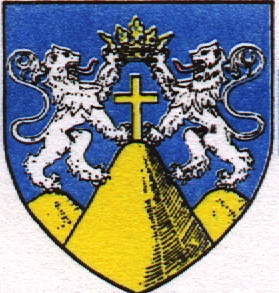 DIRECŢIA GENERALA DE ASISTENŢĂ SOCIALĂ ŞI PROTECŢIACOPILULUI  A JUDEŢULUI SUCEAVAB-dul George Enescu, nr.16, cod 720231,  Suceava, ROMÂNIATel.: 0230-520.172,  Fax: 0230-523.337e-mail: office@dpcsv.roCURRICULUM VITAE

   1. Date personaleNumele .............................................................. Prenumele ...........................................................................
Alte nume purtate anterior (de exemplu: înainte de căsătorie) ......................................................................
Locul și data nașterii .......................................................................................................................................Act de identitate ........ seria ......... nr. .............., eliberat la data de ............................ de ...............................Numele părinților: tata .......................................................... mama .............................................................Starea civila:         căsătorit(ă)      necasatorit(ă)        divorțat(ă)          vaduv(ă)Religie:  practicată ............................................................ formală ...............................................................
Copii:
Numele și prenumele                                   Data nașterii                                 Școlarizare
 .........................................................            .......................                    ...............................
 .........................................................             .......................                     ......................................................................................              ......................                      .............................
   2. Studii
Ultima școală absolvită .............................................................................în anul .............. cu specializarea ........................................................................................Alte școli absolvite: ..................................................................................................... în anul .........
                                ...................................................................................................... în anul ......... 
Cursuri de perfecționare, specializare: ........................................................................ în anul ..........
                                                             ......................................................................... în anul .........
   3. Experiența profesională
   Profesia de baza .................................................................................................................
   Situația profesională actuală:    angajat(ă)          șomer(ă)      casnică      pensionar(ă)
   Ultimul loc de muncă:  Unitatea .......................................................................................................        Adresa ..................................................................................................Telefon ..................................
   Angajat pe postul de  ..................................................de la data de ....................... pana la .......................
   Persoane care pot da referințe: .................................................................., funcția .....................................
   Alte locuri de muncă:
   Unitatea                                                             Perioada                             Postul ocupat
   ..................................................                  .........................                  ..............................
   .................................................                  .........................                  ...............................
   4. Alte abilități
Trăsături de personalitate (enumerați câteva trăsături care considerați că vă caracterizează):  .........................................................................................................................................................................
 Alte abilități (în afara profesiei de bază, enumerați ce știți și ce vă place să faceți):
.....................................................................................................................................................................
Modalități de petrecere a timpului liber: ..................................................................................................
   5. Date despre familie
   Membrii familiei care locuiesc la domiciliul meu:
   Numele și prenumele                     Gradul de rudenie cu solicitantul                   Data nașterii
   .........................                                    .................................                                      .............
   ..........................                                   .................................                                     .............
   Observații in legatura cu acordul familiei de a primi un copil în plasament: ...........................................
.....................................................................................................................................................................
   Veniturile familiei: Venitul total lunar ......................., constituit din: ........................................................
   6. Starea de sănătate
   Starea mea de sănătate este: foarte bună/bună/satisfăcătoare
   Sufar/nu sufar de nici o boala cronică transmisibilă care ar face incompatibilă exercitarea profesiei de         asistent maternal profesionist.
   7. Locuința
   Locuința în care voi primi copilul (copiii) în plasament sau încredintare este proprietate/închiriata/în     folosință gratuită și are următoarele caracteristici:
   � locuință la: bloc/casa; suprafața locuinței ........................................... m2
   � nr. de camere: ...............................; dependinte: ..............................
   � utilități și dotări (completați cu DA sau NU): apă curentă ............., gaze .........., iluminat ...........,    încalzire ............, TV ............., radio ..................
   Copilul/copiii plasat/plasați va/vor locui: în camera proprie .........................., in camera copiilor din       familie .............................., alte conditii .....................
                    DATA                                                                                                         SEMNĂTURA